В целях проведения голосования по отбору общественных территорий, подлежащих благоустройству в рамках реализации приоритетного проекта «Формирование современной городской среды», в электронной форме в информационно-телекоммуникационной сети «Интернет», руководствуясь Федеральным законом от 06 октября 2003 года № 131-ФЗ «Об общих принципах организации местного самоуправления в Российской Федерации»:1. Утвердить состав рабочей группы по проведению голосования по отбору общественных территорий, подлежащих благоустройству в рамках реализации приоритетного проекта «Формирование современной городской среды», в электронной форме в информационно-телекоммуникационной сети «Интернет», согласно Приложению № 1.2. Контроль за исполнением настоящего Распоряжения возложить на заместителя главы администрации – начальника отдела архитектуры, градостроительства, транспорта, природопользования и жилищно-коммунального хозяйства администрации города Алатыря Чувашской Республики – Колова К.И.3. Отделу культуры, по делам национальностей, туризма и архивного дела администрации города Алатыря Чувашской Республики обеспечить размещение настоящего Распоряжения на официальном сайте администрации города Алатыря Чувашской Республики.Состав рабочей группы по проведению голосования по отбору общественных территорий,подлежащих благоустройству в рамках реализации приоритетного проекта «Формированиесовременной городской среды», в электронной форме в информационно-телекоммуникационнойсети «Интернет»1. Лукишин Сергей Анатольевич – Глава администрации города Алатыря Чувашской Республики;2. Марунина Наталья Васильевна – Первый заместитель главы администрации по экономики и финансам – начальник отдела экономики администрации города Алатыря Чувашской Республики;3. Колов Кирилл Игоревич – Заместитель главы администрации – начальник отдела архитектуры, градостроительства, транспорта, природопользования и жилищно-коммунального хозяйства администрации города Алатыря Чувашской Республики;4. Ермолаева Елена Алексеевна – Заместитель главы администрации по социальным вопросам – начальник отдела образования и молодежной политике администрации города Алатыря Чувашской Республики;5. Килеева Светлана Валерьевна – начальник отдела финансов администрации города Алатыря Чувашской Республики;6. Пилина Виктория Омарьевна – Начальник отдела имущественных и земельных отношений администрации города Алатыря Чувашской Республики;7. Кандрашин Валерий Александрович – Начальник отдела культуры, по делам национальностей, туризма и архивного дела;8. Дугин Александр Владимирович – И.о. заместителя начальника отдела архитектуры, градостроительства, транспорта, природопользования и жилищно-коммунального хозяйства администрации города Алатыря Чувашской Республики;9. Андреева Анна Константиновна – Главный специалист – эксперт отдела архитектуры, градостроительства, транспорта, природопользования и жилищно-коммунального хозяйства администрации города Алатыря Чувашской Республики;10. Живаева Светлана Леонидовна – Ведущий специалист – эксперт отдела образования и молодежной политике администрации города Алатыря Чувашской Республики;11. Калинин Сергей Валерьевич – Генеральный директор АО «Алатырский механический завод» – депутат Собрания депутатов города Алатыря Чувашской Республики седьмого созыва;12. Ефремов Николай Николаевич –депутат Государственного совета Чувашской Республики шестого созыва, председатель первичной профсоюзной организации АО «Электроавтомат»13. Таланов Евгений Викторович – депутат Собрания депутатов города Алатыря Чувашской Республики седьмого созыва;14. Егунков Олег Иванович – депутат Собрания депутатов города Алатыря Чувашской Республики седьмого созыва;15. Фирсова Елена Сергеевна – Редактор общественно-политическим вопросам отдела РГУП «Алатырские вести» - председатель городского молодежного Совета при главе администрации города Алатыря Чувашской Республики;16. Пильман Георгий Владимирович – член координационного совета по поддержке и развитию малого и среднего предпринимательства города Алатыря Чувашской Республики – индивидуальный предприниматель;17. Колотов Дмитрий Владимирович – член координационного совета по поддержке и развитию малого и среднего предпринимательства города Алатыря Чувашской Республики – индивидуальный предприниматель;18. Аникина Любовь Геннадьевна – член координационного совета по поддержке и развитию малого и среднего предпринимательства города Алатыря Чувашской Республики – индивидуальный предприниматель;19. Лукишина Светлана Александровна – Заместитель директора ФГБОУ ВО «Чувашский государственный университет им. И.Н. Ульянова» Алатырского филиала;20. Кармызова Клавдия Васильевна – Председатель общественной организации территориального общественного самоуправления «Стрелка» города Алатыря Чувашской Республики (по согласованию);21. Гарцева Елена Васильевна – Председатель общественной организации территориального общественного самоуправления «Западный» города Алатыря Чувашской Республики (по согласованию);22. Рябова Наталия Александровна – Председатель общественной организации территориального общественного самоуправления «Северо-Восточный» города Алатыря Чувашской Республики (по согласованию);23. Алипова Надежда Анатольевна – Председатель общественной организации территориального общественного самоуправления «Северо-Западный» города Алатыря Чувашской Республики (по согласованию);24. Илюшина Людмила Александровна – Председатель общественной организации территориального общественного самоуправления «Стрелка» города Алатыря Чувашской Республики (по согласованию).Чӑваш РеспубликиУлатӑр хулаАДМИНИСТРАЦИЙӖХУШУ«01».02.2021 г. № 40.Улатӑр хули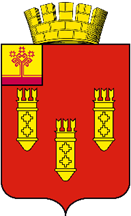 Чувашская РеспубликаАДМИНИСТРАЦИЯгорода АлатыряРАСПОРЯЖЕНИЕ«01» февраля 2021 г. № 40.г.АлатырьО создании рабочей группы по проведению голосования по отбору общественных территорий, подлежащих благоустройству в рамках реализации приоритетного проекта «Формирование современной городской среды», в электронной форме в информационно-телекоммуникационной сети «Интернет»Глава администрацииС.А. ЛукишинИсп. К.И. КоловТел: 8 (83531) 2-04-69E-mail: galatr_construct2@cap.ru ДолжностьЛичная подписьРасшифровкаподписиДатаЗаместитель главы администрации - начальник отдела архитектуры, градостроительства, транспорта, природопользования и жилищно-коммунального хозяйства администрации города Алатыря Чувашской РеспубликиК.И. КоловНачальник правового отдела администрации города Алатыря Чувашкой РеспубликиИ.Н. ТрифоноваНачальник отдела культуры, по делам национальностей, туризма и архивного дела администрации города Алатыря Чувашской РеспубликиВ.А. КандрашинПриложение № 1.к Распоряжениюот «01» февраля 2021 года № 40.